I. Trắc nghiệm (5 điểm)Ghi lại vào bài làm chữ cái trước đáp án mà em cho là đúng nhất:Nhận biếtCâu 1. Máy quét ảnh trong Hình 1.1 là loại thiết bị nào?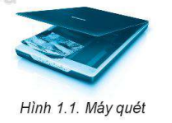 A. Thiết bị vào.                                   B. Thiết bị ra.               C. Thiết bị vừa vào vừa ra.                 D. Thiết bị lưu trữ.Câu 2. Đĩa cứng trong Hình 1.3 là loại thiết bị nào?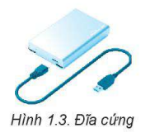 A. Thiết bị vào.                                  B. Thiết bị ra.                 C. Thiết bị vừa vào vừa ra.                D. Thiết bị lưu trữ.Câu 3. Thiết bị nào sau đây không phải là thiết bị ra?A. Máy vẽ.                            			B. Máy in.                       C. Màn hình.                         			D. Máy quét.Câu 4. Phương án nào sau đây là những ví dụ về hệ điều hành?A. Microsoft Word, Microsoft Excel, Microsoft PowerPoint.B. Google Docs, Google Sheets, Google Slides.C. Writer, Calc, Impress.D. Windows, Linux, iOS.Câu 5. Phương án nào sau đây chứa một phần mềm không phải là hệ điều hành?A. Android, Windows, Linux.			B. Windows, Linux, macOS.C. Windows, Google Chrome, Linux.		D. iOS, Android, Windows Phone.Câu 6. Vùng dữ liệu trên bảng tính có hình gì?A. Hình tam giác.						B. Hình chữ nhật.C. Hình tròn.						D. Có thể là hình bất kì.Câu 7. Thế nào là ô dữ liệu trên bảng tính?A. Là giao của một hàng và một cột.			B. Là một vùng trên trang tính.C. Là giao của nhiều hàng và nhiều cột.		D. Là hình chữ nhật trên trang tínhCâu 8. Mục đích của mạng xã hội là gì?A. Chia sẻ, học tập.				B. Chia sẻ, học tập, tương tác.C. Chia sẻ, học tập, tiếp thị.			D. Chia sẻ, học tập, tương tác, tiếp thị. Thông hiểuCâu 9. Thuật ngữ nào sau đây dùng để chỉ các thiết bị vào – ra của hệ thống máy tính?A. Màn hình.                     			B. Phần mềm.             C. Phần cứng.                     			D. Tài nguyên dùng chung.Câu 10. Em dùng phần mềm sơ đồ tư duy để mô tả các hoạt động của em trong ngày Chủ nhật. Phương án nào sau đây không phải là chức năng của phần mềm ứng dụng?A. Khởi động phần mềm sơ đồ tư duy để mô tả hoạt động của em trong ngày Chủ nhật.B. Thêm hoạt động “Nấu cơm” vào sơ đồ tư duy.C. Sửa hoạt động “Nấu cơm” thành “Chuẩn bị bữa ăn gia đình”.D. Xoá hoạt động “Đến chơi nhà bạn Khoa” khỏi sơ đồ tư duy.Câu 11. Khi nhìn thấy thông tin có nội dung xấu trên mạng em nên làm gì?A. Tiếp tục truy cập vào trang web đóB. Đóng ngay trang web đó và nhờ người lớn cài đặt chương trình ngăn chặn.C. Gửi trang web đó cho bạn bè xem.D. Gọi bạn bè xem cùngCâu 12. Khi giao tiếp qua mạng, em nên tránh điều gì?A. Tôn trọng người đang giao tiếp với mìnhB. Bảo vệ thông tin cá nhân của mìnhC. Chỉ kết bạn với những người quen biết.D. Truy cập bất cứ liên kết nào nhận đượcCâu 13. Đưa thông tin sai sự thật lên mạng, sử dụng thông tin vào mục đích sai trái làA. hành vi không bị cấm và không bị phạtB. hành vi bị nghiêm cấm và có thể bị phạt theo quy định của Pháp luật.C. bị phạt theo quy định của Pháp luật.D. hành vi được phép làmCâu 14. Vùng được đánh dấu trong Hình 6.2 có địa chỉ là gì?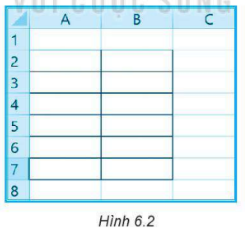 A. B7:A2			B. A2:B7			C. A7:B2		D. B2:A7Câu 15. Cách tốt nhất em nên làm khi bị ai đó bắt nạt trên mạng là gì?A. Nhờ bố mẹ, thầy cô giáo giúp đỡ, tư vấn.		B. Nói lời xúc phạm người đó.C. Đe dọa người bắt nạt mình.	D. Cố gắng quên đi và tiếp tục chịu đựng.Câu 16. Ô N10 là giao của hàng nào và cột nào?A. Hàng N, cột 10					B. Hàng 10, cột NC. Hàng N10					D. Cột N10Vận dụng caoCâu 17. Trong trường hợp độ rộng cột không đủ hiển thị dữ liệu như Hình 6.3, em cần làm gì để dữ liệu ở cột B không tràn sang cột C? 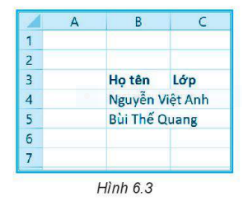 A. Mở rộng cột A.						B. Mở rộng cột B.C. Mở rộng cột C. 						D. Mở rộng cả hai cột B và C.Câu 18. Giả sử tại ô C5 có công thức sau:  = A5+ B5. Nếu công thức này được sao chép sang ô E 10 thì ô E10 sẽ có công thức là gì? A. = C10 + D10.						B. = C9 + D9C. = C8 + D8						D. = C11 + D11	Câu 19. Giả sử tại ô E10 có công thức sau:  = B7+ C8+ D9.Nếu công thức này sao chép sang ô N15 thì công thức được sao chép sang là gì?A. = K12+ L13+ M14. 					B. = K11+ L12+ M13. C. = K13+ L14+ M15. 					D. = K10+ L11+ M12. Câu 20. Ở chế độ mặc định, khi nhập15/12/2022 thì phần mềm bảng tính tự động căn thẳngA. lề trái						B. lề phảiC. hai lề						D. ở giữaII. Tự luận (5 điểm)Câu 1: (2 điểm) Kể tên một phần mềm được cài đặt trên máy tính giúp em ghi âm. Tập âm thanh mà phần mềm đó ghi lại có phần mở rộng là gì?Câu 2: (1 điểm) Cho trang tính như Hình 7.3, cần nhập công thức tính chu vi tam giác ABC vào ô E3. 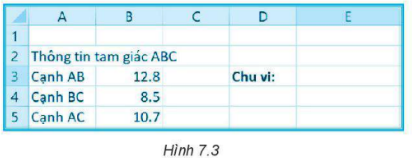 Công thức cần nhập vào ô E3 là gì để nếu thay đổi các thông tin chiều dài các cạnh của tam giác ABC thì kết quả tại ô E3 được cập nhật?Câu 3. (2 điểm) Cho trang tính như hình 7.4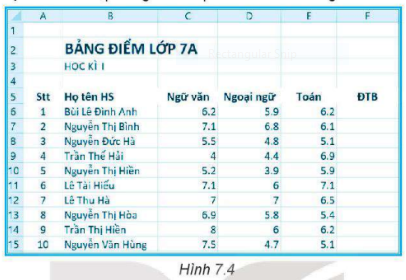 Tại cột ĐTB nhập công thức tính điểm trung bình ba môn của cả lớp như sau:a) Nhập công thức tính điểm trung bình tại ô F6.b) Nêu các bước Sao chép công thức này xuống các ô phía dưới để tính điểm trung bình cho cả lớpHƯỚNG DẪN CHẤM ĐỀ KIỂM TRA CUỐI HỌC KỲ 1NĂM HỌC 2022-2023MÔN: TIN HỌC 7I. TRẮC NGHIỆM: 5 đMỗi câu trả lời đúng: 0,25đMã BĐ701Mã BĐ702Mã BĐ703Mã BĐ704II. TỰ LUẬN			BGH				TTCM			GV ra đề						Đỗ Thị Thúy Giang                Phan Thu HằngI. Trắc nghiệm (5 điểm)Ghi lại vào bài làm chữ cái trước đáp án mà em cho là đúng nhất:Nhận biếtCâu 1. Phương án nào sau đây chứa một phần mềm không phải là hệ điều hành?A. Android, Windows, Linux.			B. Windows, Linux, macOS.C. Windows, Google Chrome, Linux.		D. iOS, Android, Windows Phone.Câu 2. Đĩa cứng trong Hình 1.3 là loại thiết bị nào?A. Thiết bị vào.                                  B. Thiết bị ra.                 C. Thiết bị vừa vào vừa ra.                D. Thiết bị lưu trữ.Câu 3. Thiết bị nào sau đây không phải là thiết bị ra?A. Máy vẽ.                            			B. Máy in.                       C. Màn hình.                         			D. Máy quét.Câu 4. Máy quét ảnh trong Hình 1.1 là loại thiết bị nào?A. Thiết bị vào.                                   B. Thiết bị ra.               C. Thiết bị vừa vào vừa ra.                 D. Thiết bị lưu trữ.Câu 5. Mục đích của mạng xã hội là gì?A. Chia sẻ, học tập.				B. Chia sẻ, học tập, tương tác.C. Chia sẻ, học tập, tiếp thị.			D. Chia sẻ, học tập, tương tác, tiếp thị. Câu 6. Phương án nào sau đây là những ví dụ về hệ điều hành?A. Microsoft Word, Microsoft Excel, Microsoft PowerPoint.B. Google Docs, Google Sheets, Google Slides.C. Writer, Calc, Impress.D. Windows, Linux, iOS.Câu 7. Vùng dữ liệu trên bảng tính có hình gì?A. Hình tam giác.						B. Hình chữ nhật.C. Hình tròn.						D. Có thể là hình bất kì.Câu 8. Thế nào là ô dữ liệu trên bảng tính?A. Là giao của một hàng và một cột.			B. Là một vùng trên trang tính.C. Là giao của nhiều hàng và nhiều cột.		D. Là hình chữ nhật trên trang tínhThông hiểuCâu 9. Cách tốt nhất em nên làm khi bị ai đó bắt nạt trên mạng là gì?A. Nhờ bố mẹ, thầy cô giáo giúp đỡ, tư vấn.		B. Nói lời xúc phạm người đó.C. Đe dọa người bắt nạt mình.	D. Cố gắng quên đi và tiếp tục chịu đựng.Câu 10. Ô N10 là giao của hàng nào và cột nào?A. Hàng N, cột 10					B. Hàng 10, cột NC. Hàng N10					D. Cột N10Câu 11. Khi nhìn thấy thông tin có nội dung xấu trên mạng em nên làm gì?A. Tiếp tục truy cập vào trang web đóB. Đóng ngay trang web đó và nhờ người lớn cài đặt chương trình ngăn chặn.C. Gửi trang web đó cho bạn bè xem.D. Gọi bạn bè xem cùngCâu 12. Khi giao tiếp qua mạng, em nên tránh điều gì?A. Tôn trọng người đang giao tiếp với mìnhB. Bảo vệ thông tin cá nhân của mìnhC. Chỉ kết bạn với những người quen biết.D. Truy cập bất cứ liên kết nào nhận đượcCâu 13. Thuật ngữ nào sau đây dùng để chỉ các thiết bị vào – ra của hệ thống máy tính?A. Màn hình.                     			B. Phần mềm.             C. Phần cứng.                     			D. Tài nguyên dùng chung.Câu 14. Em dùng phần mềm sơ đồ tư duy để mô tả các hoạt động của em trong ngày Chủ nhật. Phương án nào sau đây không phải là chức năng của phần mềm ứng dụng?A. Khởi động phần mềm sơ đồ tư duy để mô tả hoạt động của em trong ngày Chủ nhật.B. Thêm hoạt động “Nấu cơm” vào sơ đồ tư duy.C. Sửa hoạt động “Nấu cơm” thành “Chuẩn bị bữa ăn gia đình”.D. Xoá hoạt động “Đến chơi nhà bạn Khoa” khỏi sơ đồ tư duy.Câu 15. Đưa thông tin sai sự thật lên mạng, sử dụng thông tin vào mục đích sai trái làA. hành vi không bị cấm và không bị phạtB. hành vi bị nghiêm cấm và có thể bị phạt theo quy định của Pháp luật.C. bị phạt theo quy định của Pháp luật.D. hành vi được phép làmCâu 16. Vùng được đánh dấu trong Hình 6.2 có địa chỉ là gì?A. B7:A2			B. A2:B7			C. A7:B2		D. B2:A7Vận dụng caoCâu 17. Giả sử tại ô E10 có công thức sau:  = B7+ C8+ D9.Nếu công thức này sao chép sang ô N15 thì công thức được sao chép sang là gì?A. = K12+ L13+ M14. 					B. = K11+ L12+ M13. C. = K13+ L14+ M15. 					D. = K10+ L11+ M12. Câu 18. Ở chế độ mặc định, khi nhập15/12/2022 thì phần mềm bảng tính tự động căn thẳngA. lề trái						B. lề phảiC. hai lề						D. ở giữaCâu 19. Trong trường hợp độ rộng cột không đủ hiển thị dữ liệu như Hình 6.3, em cần làm gì để dữ liệu ở cột B không tràn sang cột C? A. Mở rộng cột A.						B. Mở rộng cột B.C. Mở rộng cột C. 						D. Mở rộng cả hai cột B và C.Câu 20. Giả sử tại ô C5 có công thức sau:  = A5+ B5. Nếu công thức này được sao chép sang ô E 10 thì ô E10 sẽ có công thức là gì? A. = C10 + D10.						B. = C9 + D9C. = C8 + D8						D. = C11 + D11	II. Tự luận (5 điểm)Câu 1: (2 điểm) Kể tên một phần mềm được cài đặt trên máy tính giúp em ghi âm. Tập âm thanh mà phần mềm đó ghi lại có phần mở rộng là gì?Câu 2: (1 điểm) Cho trang tính như Hình 7.3, cần nhập công thức tính chu vi tam giác ABC vào ô E3. Công thức cần nhập vào ô E3 là gì để nếu thay đổi các thông tin chiều dài các cạnh của tam giác ABC thì kết quả tại ô E3 được cập nhật?Câu 3. (2 điểm) Cho trang tính như hình 7.4Tại cột ĐTB nhập công thức tính điểm trung bình ba môn của cả lớp như sau:a) Nhập công thức tính điểm trung bình tại ô F6.b) Nêu các bước Sao chép công thức này xuống các ô phía dưới để tính điểm trung bình cho cả lớpI. Trắc nghiệm (5 điểm)Ghi lại vào bài làm chữ cái trước đáp án mà em cho là đúng nhất:Nhận biếtCâu 1. Vùng dữ liệu trên bảng tính có hình gì?A. Hình tam giác.						B. Hình chữ nhật.C. Hình tròn.						D. Có thể là hình bất kì.Câu 2. Thế nào là ô dữ liệu trên bảng tính?A. Là giao của một hàng và một cột.			B. Là một vùng trên trang tính.C. Là giao của nhiều hàng và nhiều cột.		D. Là hình chữ nhật trên trang tínhCâu 3. Máy quét ảnh trong Hình 1.1 là loại thiết bị nào?A. Thiết bị vào.                                   B. Thiết bị ra.               C. Thiết bị vừa vào vừa ra.                 D. Thiết bị lưu trữ.Câu 4. Mục đích của mạng xã hội là gì?A. Chia sẻ, học tập.				B. Chia sẻ, học tập, tương tác.C. Chia sẻ, học tập, tiếp thị.			D. Chia sẻ, học tập, tương tác, tiếp thị. Câu 5. Thiết bị nào sau đây không phải là thiết bị ra?A. Máy vẽ.                            			B. Máy in.                       C. Màn hình.                         			D. Máy quét.Câu 6. Phương án nào sau đây là những ví dụ về hệ điều hành?A. Microsoft Word, Microsoft Excel, Microsoft PowerPoint.B. Google Docs, Google Sheets, Google Slides.C. Writer, Calc, Impress.D. Windows, Linux, iOS.Câu 7. Đĩa cứng trong Hình 1.3 là loại thiết bị nào?A. Thiết bị vào.                                  B. Thiết bị ra.                 C. Thiết bị vừa vào vừa ra.                D. Thiết bị lưu trữ.Câu 8. Phương án nào sau đây chứa một phần mềm không phải là hệ điều hành?A. Android, Windows, Linux.			B. Windows, Linux, macOS.C. Windows, Google Chrome, Linux.		D. iOS, Android, Windows Phone.Thông hiểuCâu 9. Khi nhìn thấy thông tin có nội dung xấu trên mạng em nên làm gì?A. Tiếp tục truy cập vào trang web đóB. Đóng ngay trang web đó và nhờ người lớn cài đặt chương trình ngăn chặn.C. Gửi trang web đó cho bạn bè xem.D. Gọi bạn bè xem cùngCâu 10. Thuật ngữ nào sau đây dùng để chỉ các thiết bị vào – ra của hệ thống máy tính?A. Màn hình.                     			B. Phần mềm.             C. Phần cứng.                     			D. Tài nguyên dùng chung.Câu 11. Cách tốt nhất em nên làm khi bị ai đó bắt nạt trên mạng là gì?A. Nhờ bố mẹ, thầy cô giáo giúp đỡ, tư vấn.		B. Nói lời xúc phạm người đó.C. Đe dọa người bắt nạt mình.	D. Cố gắng quên đi và tiếp tục chịu đựng.Câu 12. Ô N10 là giao của hàng nào và cột nào?A. Hàng N, cột 10					B. Hàng 10, cột NC. Hàng N10					D. Cột N10Câu 13. Em dùng phần mềm sơ đồ tư duy để mô tả các hoạt động của em trong ngày Chủ nhật. Phương án nào sau đây không phải là chức năng của phần mềm ứng dụng?A. Khởi động phần mềm sơ đồ tư duy để mô tả hoạt động của em trong ngày Chủ nhật.B. Thêm hoạt động “Nấu cơm” vào sơ đồ tư duy.C. Sửa hoạt động “Nấu cơm” thành “Chuẩn bị bữa ăn gia đình”.D. Xoá hoạt động “Đến chơi nhà bạn Khoa” khỏi sơ đồ tư duy.Câu 14. Khi giao tiếp qua mạng, em nên tránh điều gì?A. Tôn trọng người đang giao tiếp với mìnhB. Bảo vệ thông tin cá nhân của mìnhC. Chỉ kết bạn với những người quen biết.D. Truy cập bất cứ liên kết nào nhận đượcCâu 15. Đưa thông tin sai sự thật lên mạng, sử dụng thông tin vào mục đích sai trái làA. hành vi không bị cấm và không bị phạtB. hành vi bị nghiêm cấm và có thể bị phạt theo quy định của Pháp luật.C. bị phạt theo quy định của Pháp luật.D. hành vi được phép làmCâu 16. Vùng được đánh dấu trong Hình 6.2 có địa chỉ là gì?A. B7:A2			B. A2:B7			C. A7:B2		D. B2:A7Vận dụng caoCâu 17. Giả sử tại ô E10 có công thức sau:  = B7+ C8+ D9.Nếu công thức này sao chép sang ô N15 thì công thức được sao chép sang là gì?A. = K12+ L13+ M14. 					B. = K11+ L12+ M13. C. = K13+ L14+ M15. 					D. = K10+ L11+ M12. Câu 18. Ở chế độ mặc định, khi nhập15/12/2022 thì phần mềm bảng tính tự động căn thẳngA. lề trái						B. lề phảiC. hai lề						D. ở giữaCâu 19. Trong trường hợp độ rộng cột không đủ hiển thị dữ liệu như Hình 6.3, em cần làm gì để dữ liệu ở cột B không tràn sang cột C? A. Mở rộng cột A.						B. Mở rộng cột B.C. Mở rộng cột C. 						D. Mở rộng cả hai cột B và C.Câu 20. Giả sử tại ô C5 có công thức sau:  = A5+ B5. Nếu công thức này được sao chép sang ô E 10 thì ô E10 sẽ có công thức là gì? A. = C10 + D10.						B. = C9 + D9C. = C8 + D8						D. = C11 + D11	II. Tự luận (5 điểm)Câu 1: (2 điểm) Kể tên một phần mềm được cài đặt trên máy tính giúp em ghi âm. Tập âm thanh mà phần mềm đó ghi lại có phần mở rộng là gì?Câu 2: (1 điểm) Cho trang tính như Hình 7.3, cần nhập công thức tính chu vi tam giác ABC vào ô E3. Công thức cần nhập vào ô E3 là gì để nếu thay đổi các thông tin chiều dài các cạnh của tam giác ABC thì kết quả tại ô E3 được cập nhật?Câu 3. (2 điểm) Cho trang tính như hình 7.4Tại cột ĐTB nhập công thức tính điểm trung bình ba môn của cả lớp như sau:a) Nhập công thức tính điểm trung bình tại ô F6.b) Nêu các bước Sao chép công thức này xuống các ô phía dưới để tính điểm trung bình cho cả lớpI. Trắc nghiệm (5 điểm)Ghi lại vào bài làm chữ cái trước đáp án mà em cho là đúng nhất:Nhận biếtCâu 1. Phương án nào sau đây là những ví dụ về hệ điều hành?A. Microsoft Word, Microsoft Excel, Microsoft PowerPoint.B. Google Docs, Google Sheets, Google Slides.C. Writer, Calc, Impress.D. Windows, Linux, iOS.Câu 2. Đĩa cứng trong Hình 1.3 là loại thiết bị nào?A. Thiết bị vào.                                  B. Thiết bị ra.                 C. Thiết bị vừa vào vừa ra.                D. Thiết bị lưu trữ.Câu 3. Phương án nào sau đây chứa một phần mềm không phải là hệ điều hành?A. Android, Windows, Linux.			B. Windows, Linux, macOS.C. Windows, Google Chrome, Linux.		D. iOS, Android, Windows Phone.Câu 4. Vùng dữ liệu trên bảng tính có hình gì?A. Hình tam giác.						B. Hình chữ nhật.C. Hình tròn.						D. Có thể là hình bất kì.Câu 5. Thế nào là ô dữ liệu trên bảng tính?A. Là giao của một hàng và một cột.			B. Là một vùng trên trang tính.C. Là giao của nhiều hàng và nhiều cột.		D. Là hình chữ nhật trên trang tínhCâu 6. Máy quét ảnh trong Hình 1.1 là loại thiết bị nào?A. Thiết bị vào.                                   B. Thiết bị ra.               C. Thiết bị vừa vào vừa ra.                 D. Thiết bị lưu trữ.Câu 7. Mục đích của mạng xã hội là gì?A. Chia sẻ, học tập.				B. Chia sẻ, học tập, tương tác.C. Chia sẻ, học tập, tiếp thị.			D. Chia sẻ, học tập, tương tác, tiếp thị. Câu 8. Thiết bị nào sau đây không phải là thiết bị ra?A. Máy vẽ.                            			B. Máy in.                       C. Màn hình.                         			D. Máy quét.Thông hiểuCâu 9. Khi nhìn thấy thông tin có nội dung xấu trên mạng em nên làm gì?A. Tiếp tục truy cập vào trang web đóB. Đóng ngay trang web đó và nhờ người lớn cài đặt chương trình ngăn chặn.C. Gửi trang web đó cho bạn bè xem.D. Gọi bạn bè xem cùngCâu 10. Thuật ngữ nào sau đây dùng để chỉ các thiết bị vào – ra của hệ thống máy tính?A. Màn hình.                     			B. Phần mềm.             C. Phần cứng.                     			D. Tài nguyên dùng chung.Câu 11. Cách tốt nhất em nên làm khi bị ai đó bắt nạt trên mạng là gì?A. Nhờ bố mẹ, thầy cô giáo giúp đỡ, tư vấn.		B. Nói lời xúc phạm người đó.C. Đe dọa người bắt nạt mình.	D. Cố gắng quên đi và tiếp tục chịu đựng.Câu 12. Ô N10 là giao của hàng nào và cột nào?A. Hàng N, cột 10					B. Hàng 10, cột NC. Hàng N10					D. Cột N10Câu 13. Em dùng phần mềm sơ đồ tư duy để mô tả các hoạt động của em trong ngày Chủ nhật. Phương án nào sau đây không phải là chức năng của phần mềm ứng dụng?A. Khởi động phần mềm sơ đồ tư duy để mô tả hoạt động của em trong ngày Chủ nhật.B. Thêm hoạt động “Nấu cơm” vào sơ đồ tư duy.C. Sửa hoạt động “Nấu cơm” thành “Chuẩn bị bữa ăn gia đình”.D. Xoá hoạt động “Đến chơi nhà bạn Khoa” khỏi sơ đồ tư duy.Câu 14. Khi giao tiếp qua mạng, em nên tránh điều gì?A. Tôn trọng người đang giao tiếp với mìnhB. Bảo vệ thông tin cá nhân của mìnhC. Chỉ kết bạn với những người quen biết.D. Truy cập bất cứ liên kết nào nhận đượcCâu 15. Đưa thông tin sai sự thật lên mạng, sử dụng thông tin vào mục đích sai trái làA. hành vi không bị cấm và không bị phạtB. hành vi bị nghiêm cấm và có thể bị phạt theo quy định của Pháp luật.C. bị phạt theo quy định của Pháp luật.D. hành vi được phép làmCâu 16. Vùng được đánh dấu trong Hình 6.2 có địa chỉ là gì?A. B7:A2			B. A2:B7			C. A7:B2		D. B2:A7Vận dụng caoCâu 17. Giả sử tại ô E10 có công thức sau:  = B7+ C8+ D9.Nếu công thức này sao chép sang ô N15 thì công thức được sao chép sang là gì?A. = K12+ L13+ M14. 					B. = K11+ L12+ M13. C. = K13+ L14+ M15. 					D. = K10+ L11+ M12. Câu 18. Trong trường hợp độ rộng cột không đủ hiển thị dữ liệu như Hình 6.3, em cần làm gì để dữ liệu ở cột B không tràn sang cột C? A. Mở rộng cột A.						B. Mở rộng cột B.C. Mở rộng cột C. 						D. Mở rộng cả hai cột B và C.Câu 19. Giả sử tại ô C5 có công thức sau:  = A5+ B5. Nếu công thức này được sao chép sang ô E 10 thì ô E10 sẽ có công thức là gì? A. = C10 + D10.						B. = C9 + D9C. = C8 + D8						D. = C11 + D11	Câu 20. Ở chế độ mặc định, khi nhập15/12/2022 thì phần mềm bảng tính tự động căn thẳngA. lề trái						B. lề phảiC. hai lề						D. ở giữaII. Tự luận (5 điểm)Câu 1: (2 điểm) Kể tên một phần mềm được cài đặt trên máy tính giúp em ghi âm. Tập âm thanh mà phần mềm đó ghi lại có phần mở rộng là gì?Câu 2: (1 điểm) Cho trang tính như Hình 7.3, cần nhập công thức tính chu vi tam giác ABC vào ô E3. Công thức cần nhập vào ô E3 là gì để nếu thay đổi các thông tin chiều dài các cạnh của tam giác ABC thì kết quả tại ô E3 được cập nhật?Câu 3. (2 điểm) Cho trang tính như hình 7.4Tại cột ĐTB nhập công thức tính điểm trung bình ba môn của cả lớp như sau:a) Nhập công thức tính điểm trung bình tại ô F6.b) Nêu các bước Sao chép công thức này xuống các ô phía dưới để tính điểm trung bình cho cả lớpPHÒNG GD&ĐT LONG BIÊNTRƯỜNG THCS BỒ ĐỀ MÃ ĐỀ BĐ701KIỂM TRA CUỐI KỲ I NĂM HỌC 2022 - 2023MÔN: TIN HỌC - KHỐI 7Thời gian: 45 phút  Ngày kiểm tra: 30 /12/2022Câu 12345678910Đáp ánADDDCBADCACâu 11121314151617181920Đáp ánBDBBABBAAACâu 12345678910Đáp ánCDDADDBAABCâu 11121314151617181920Đáp ánBDCABBAABACâu 12345678910Đáp ánBAADDDDCBCCâu 11121314151617181920Đáp ánABADBBAABACâu 12345678910Đáp ánDDCBAADDBCCâu 11121314151617181920Đáp ánABADBBABAACâuNội dungĐiểm1- Nêu đúng phần mềm- Nêu đúng phần mở rộng112= B3 + B4 + B5 Hoặc = SUM(B3:B5)13a) = average(C6:E6)b) B1: chọn ô E6    B2: nhấn Ctrl +C    B3: chọn khối E7:E15    B4: nhấn Ctrl +V(hs làm cách khác đúng vẫn được điểm tối đa)10,250,250,250,25PHÒNG GD&ĐT LONG BIÊNTRƯỜNG THCS BỒ ĐỀ MÃ ĐỀ BĐ702KIỂM TRA CUỐI KỲ I NĂM HỌC 2022 - 2023MÔN: TIN HỌC - KHỐI 7Thời gian: 45 phút  Ngày kiểm tra: 30 /12/2022PHÒNG GD&ĐT LONG BIÊNTRƯỜNG THCS BỒ ĐỀ MÃ ĐỀ BĐ703KIỂM TRA CUỐI KỲ I NĂM HỌC 2022 - 2023MÔN: TIN HỌC - KHỐI 7Thời gian: 45 phút  Ngày kiểm tra: 30 /12/2022PHÒNG GD&ĐT LONG BIÊNTRƯỜNG THCS BỒ ĐỀ MÃ ĐỀ BĐ704KIỂM TRA CUỐI KỲ I NĂM HỌC 2022 - 2023MÔN: TIN HỌC - KHỐI 7Thời gian: 45 phút  Ngày kiểm tra: 30 /12/2022